※の講座については要予約　　　　　　　　　　　　　　　　　　　　　　　問合せ連絡先： 0798－20－５６０８（ぽっかぽかひろば）ＦＡＸ共用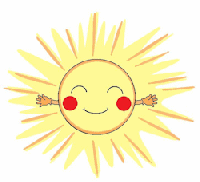 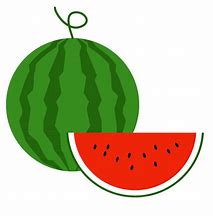 月火水木金土日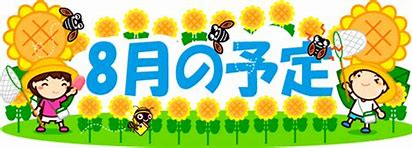 1午前中休館ボッチャ教室（１３時半～３時半）2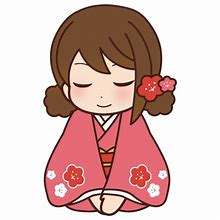 午前中休館着付け教室（９時半～11時半）3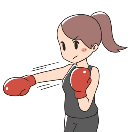 午前中休館ボクササイズ※（10時半～11時半）45子ども和太鼓教室（１９時～２０時）6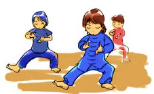 午前中休館健康気功教室（10時～11時半）パソコン教室　(１０時から１１時半)7野菜販売（12：30～）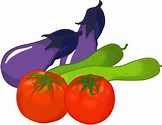 8午前中休館つながりカフェ（１3時半～１5時半）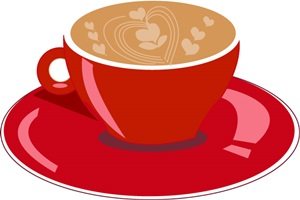 9休館脳トレ健康体操（１０時半～１１時半）10休館11休館12休館13休館14休館15休館16休館171819子ども和太鼓教室（１９時～２０時）20午前中休館健康気功教室（10時～11時半）21野菜販売（12：30～）22午前中休館23午前中休館24ボクササイズ※（10時半～11時半）2526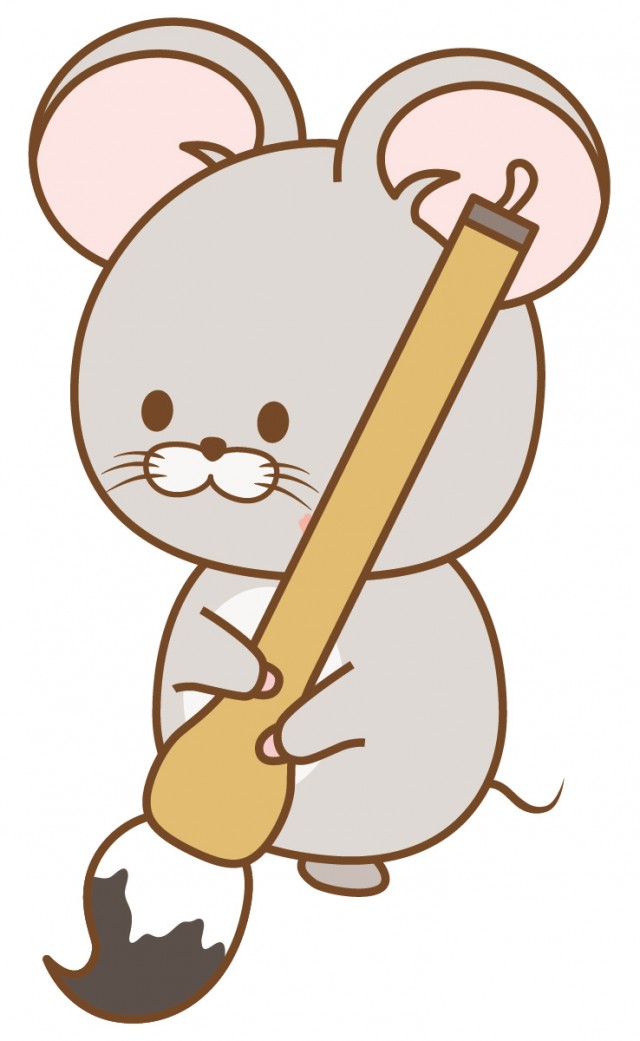 午前中休館己書き教室（10時～11時半）しの笛教室
(18時～19時)27午前中休館健康気功教室（10時～11時半）28野菜販売（12：30～）29午前中休館30午前中休館31午前中休館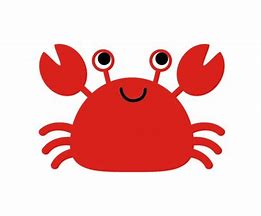 